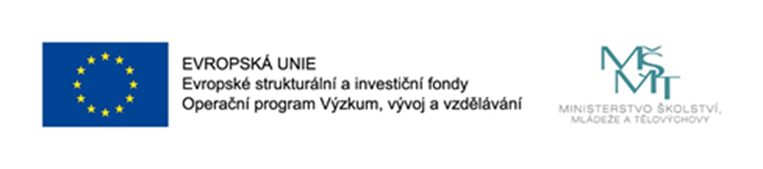 Reg. č. projektu:  CZ.02.2.69/0.0/0.0/16_015/0002362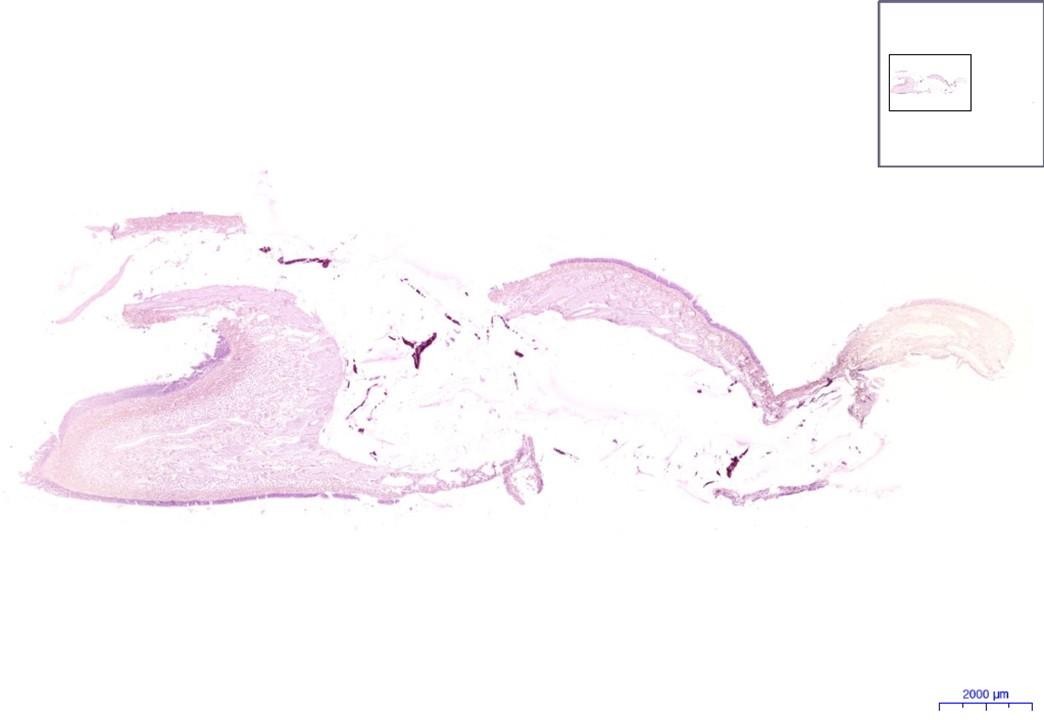 Pars olfactoria mucosae nasi HE 0,5xPars olfactoria mucosae nasiEČ – epitel čichový/olfactory epitheliumJČB – jádra čichových buněk/ olfactory cell nucleusJPB – jádra podpůrných buněk/supporting cell nucleusKPB – kratáčový lem podpůrných buněk/ supporting cells brush borderBB -bazální buňky/basalcellsLP – lamina propriaBŽ – Bowmanova žláza/Bowman's glandVBŽ – vývod bowmanovy žlázy/ Bowman's gland ductPZ-pigmentovázrna/pigmented granulaFO – filla olfactoriaJGB – jádra gliových buněk/glial cell nucleusAutor: kolektiv autorů pod vedením prof. MUDr. Petra Zacha, CSc. z Ústavu Anatomie 3. LF UK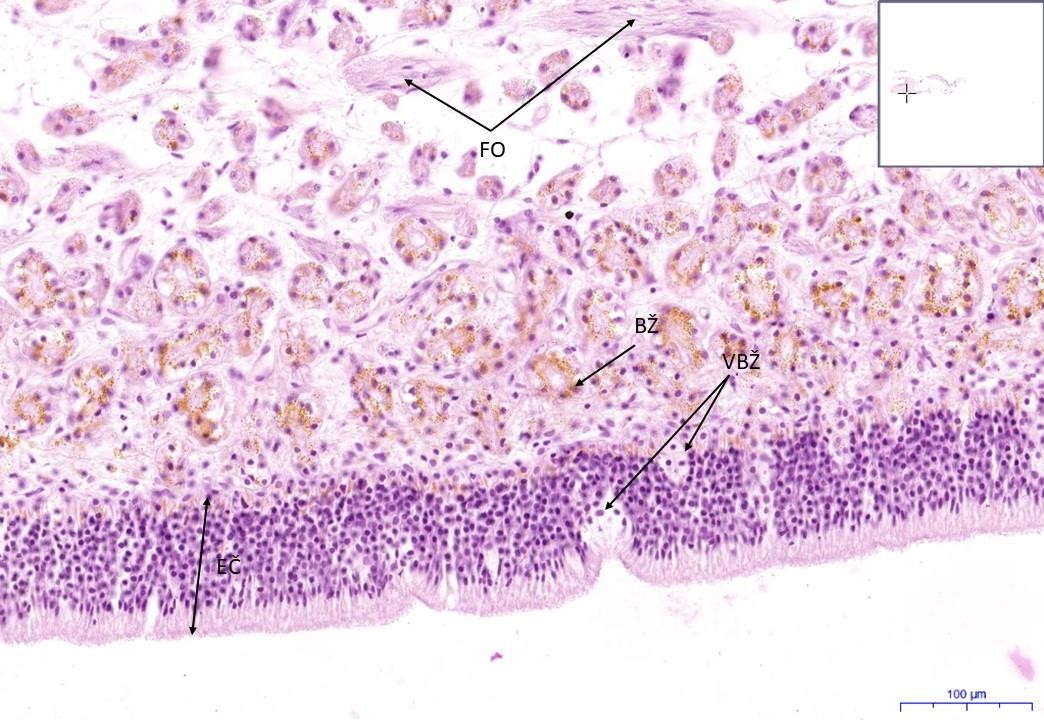 Pars olfactoria mucosae nasi HE 12,9x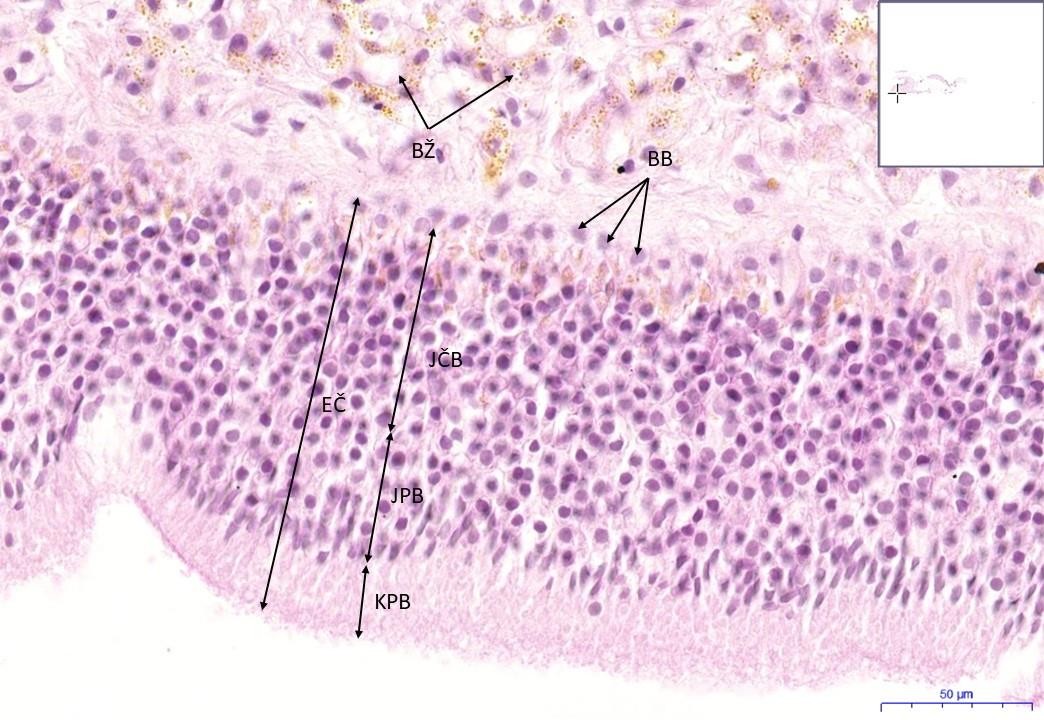 Pars olfactoria mucosae nasi HE 29,5x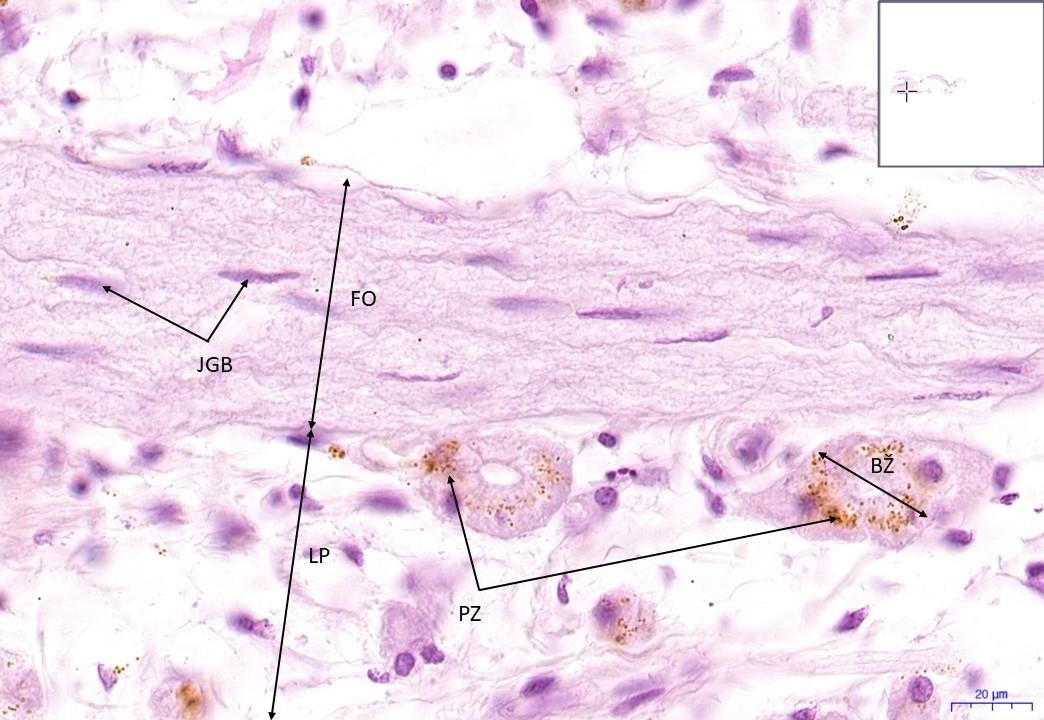 Pars olfactoria mucosae nasi HE 40x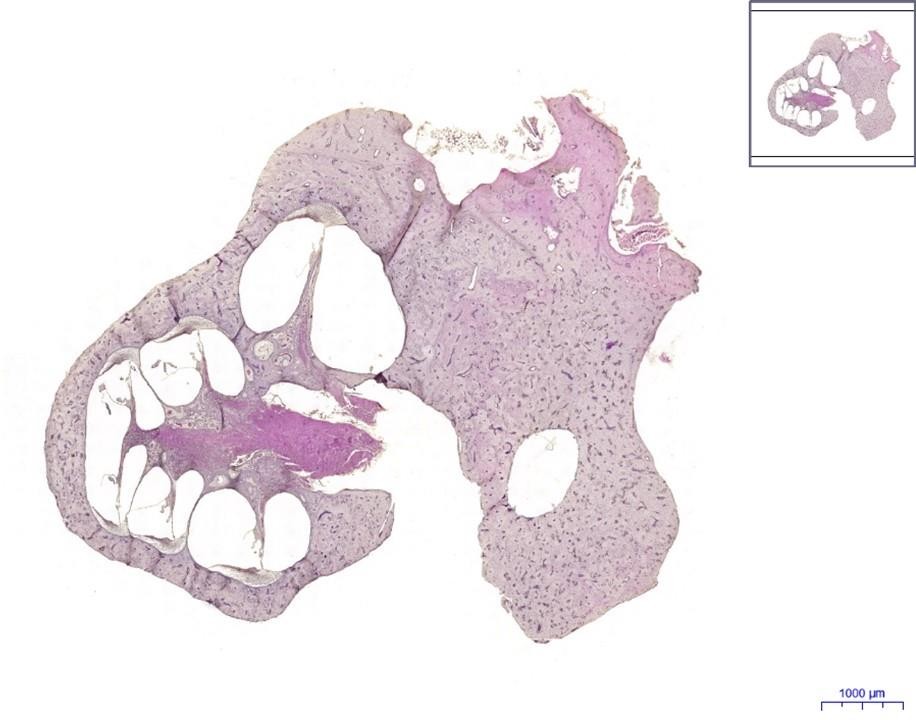 Organum vestibulocochleare HE 0,8xOrganum vestibulocochleareK – kostSV – scala vestibuliSM – scala mediaST – scala tympaniMV – membrána vestibularis/vestibular membrane (Reissnerova/ Reissner's)MT – membrána tectoriaL - limbusLS – ligamentum spiraleBM – bazilární membrána/basilar membraneZVB – zevní vláskové buňky/ outer hair cellsPB – pilířové buňky/ pillar cellsCVT – Cortiho vnitřní tunel/ Corti´s inner tunnelGS – ganglion spiraleP - PeriostMSV – mezotel scala vestibuli/ mesothelium of scala vestibuliLO – lamina osseaAGS – axony ganglia spirale (eferentní)/ganglion spirale axons (efferent)AVGS – aferentní vlákna ganglia spirale/ afferent fibers of ganglion spiraleSVA – stria vascularis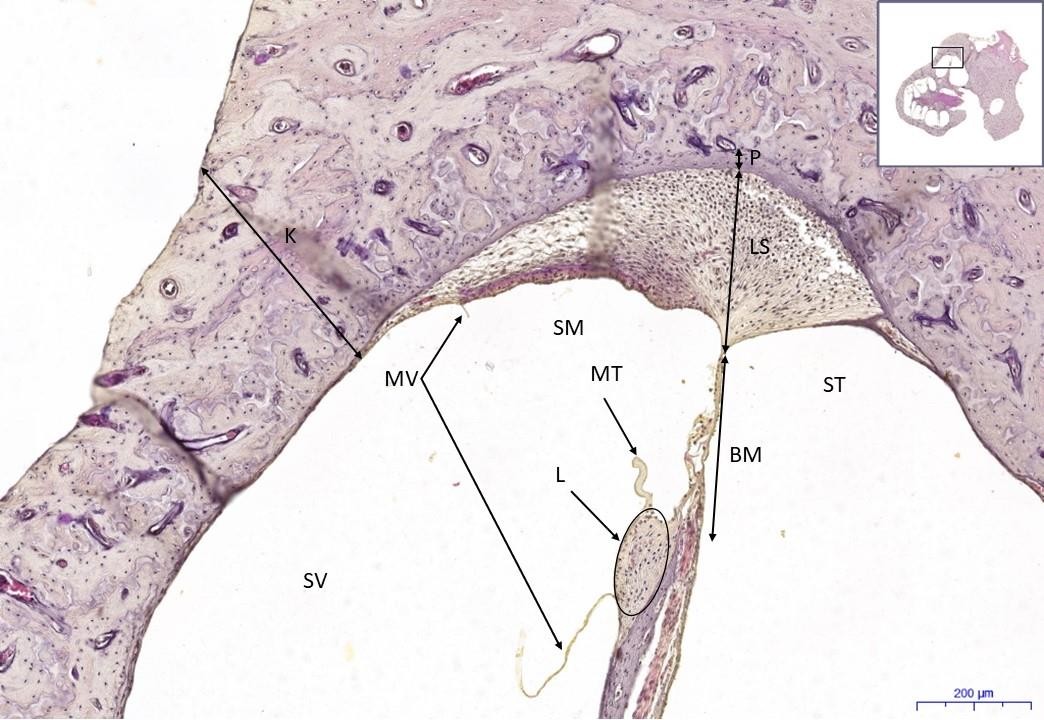 Organum vestibulocochleare HE 5,6x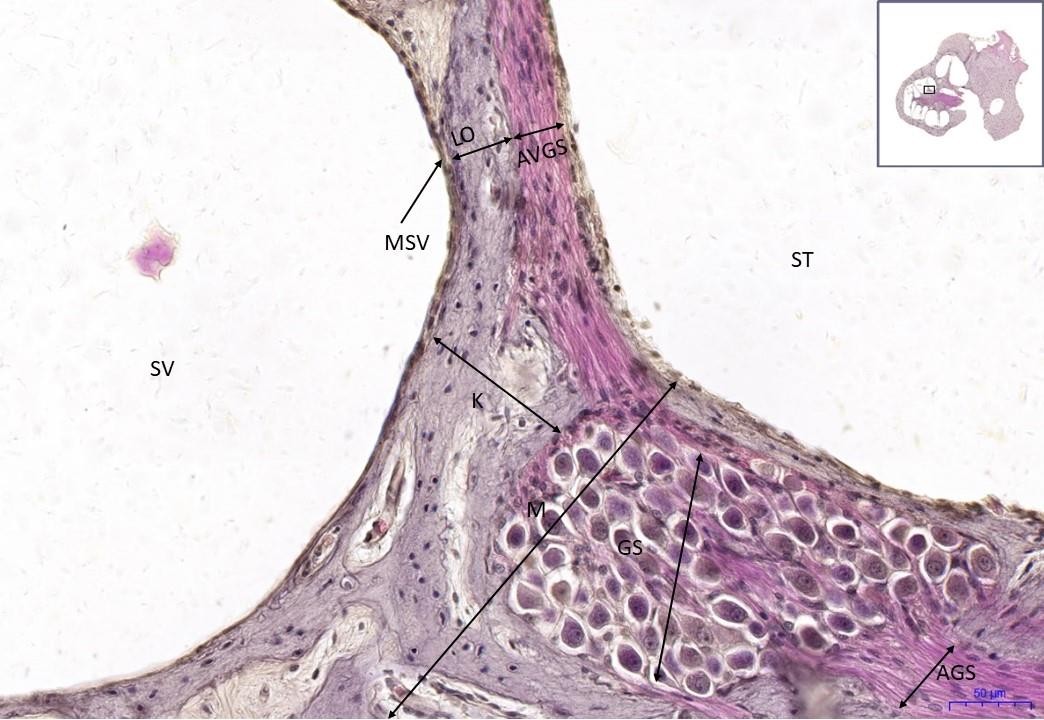 Organum vestibulocochleare HE 16x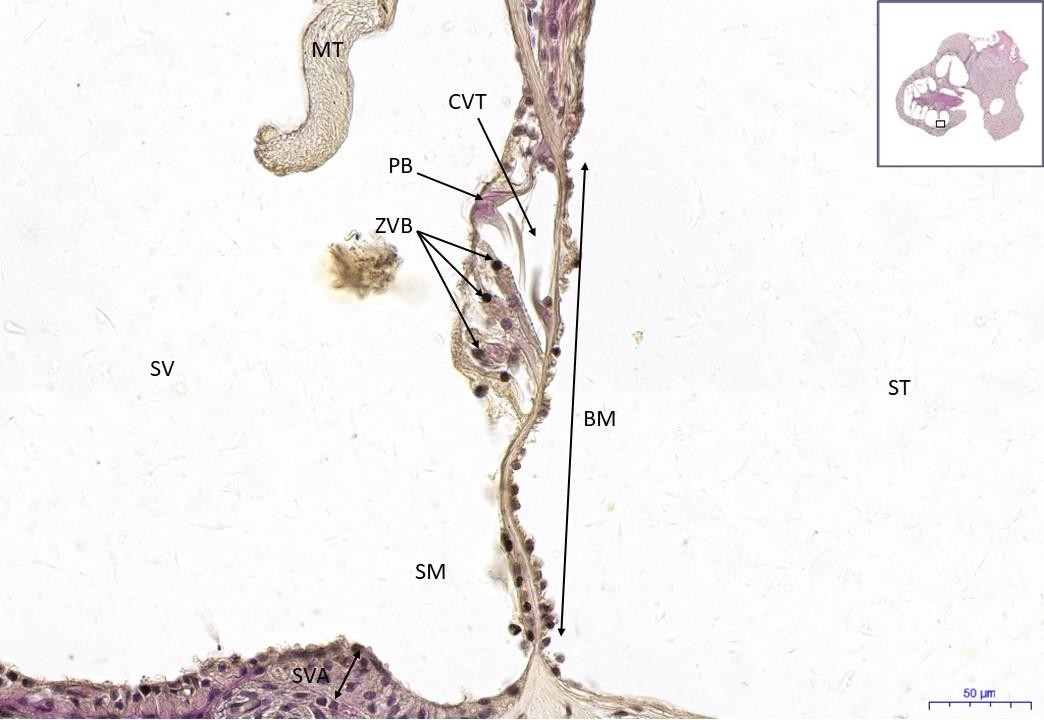 Organum vestibulocochleare HE 20x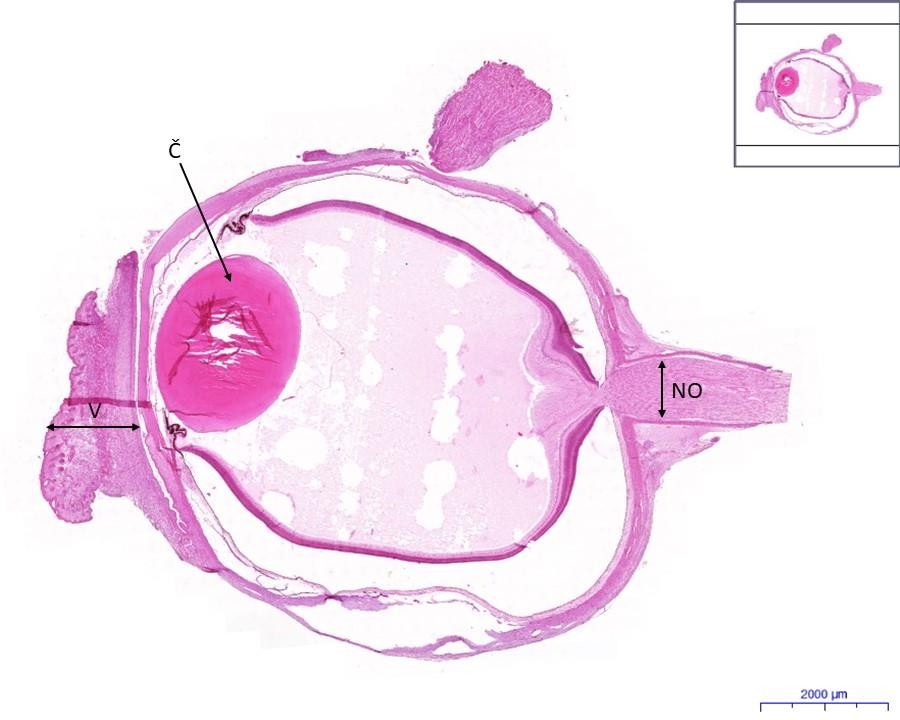 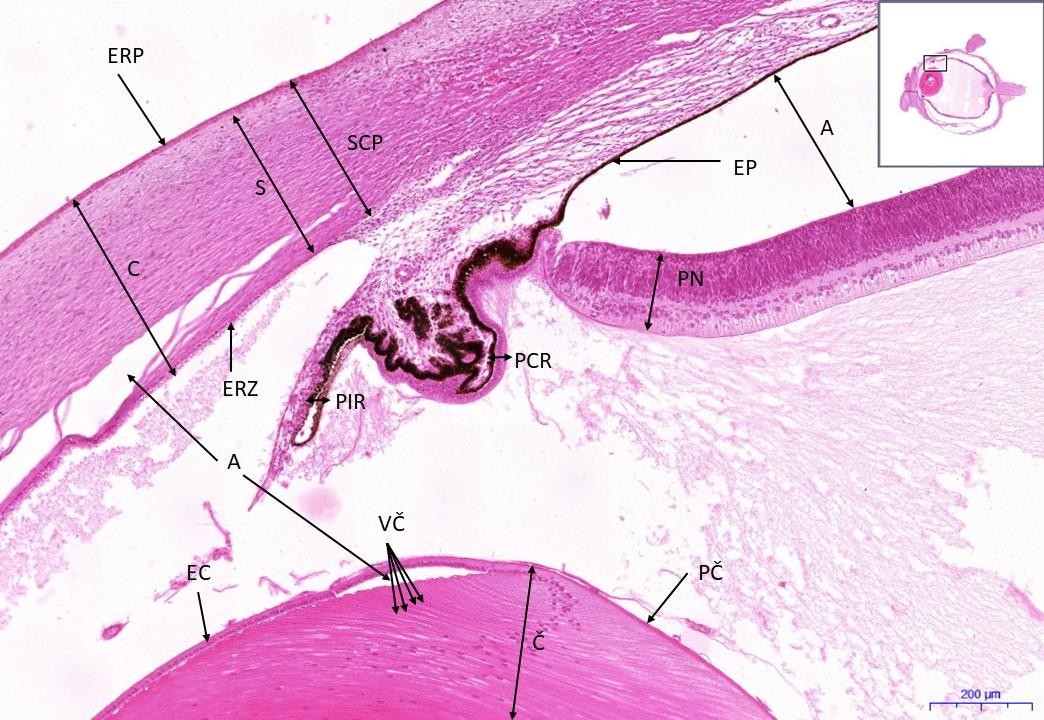 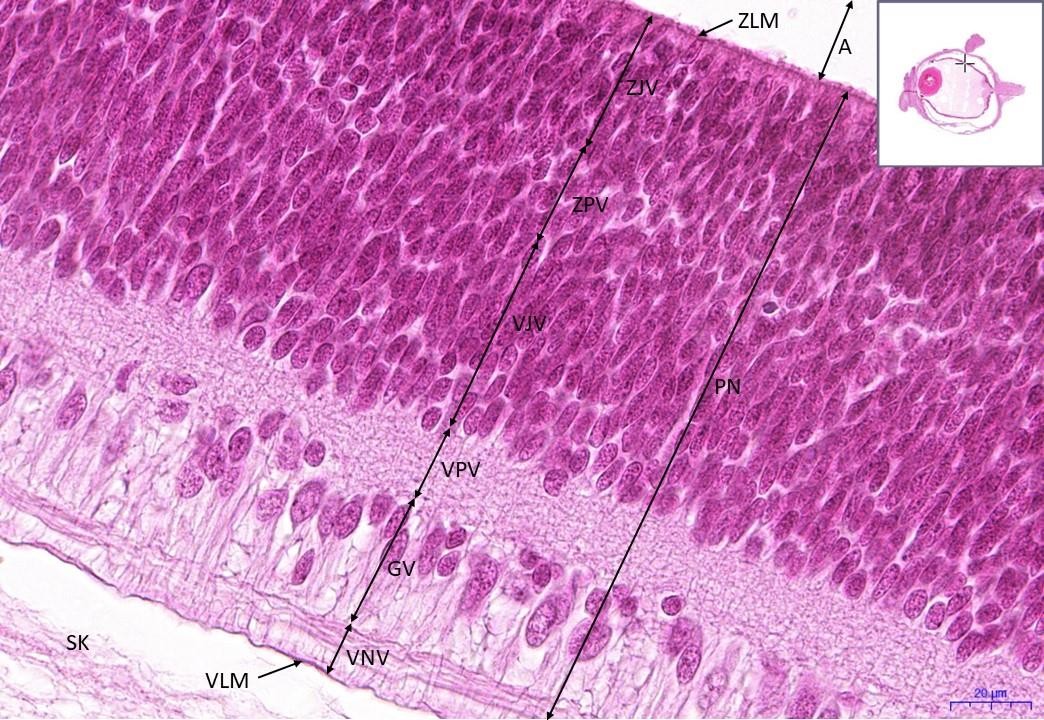 Oko/eye HE 40x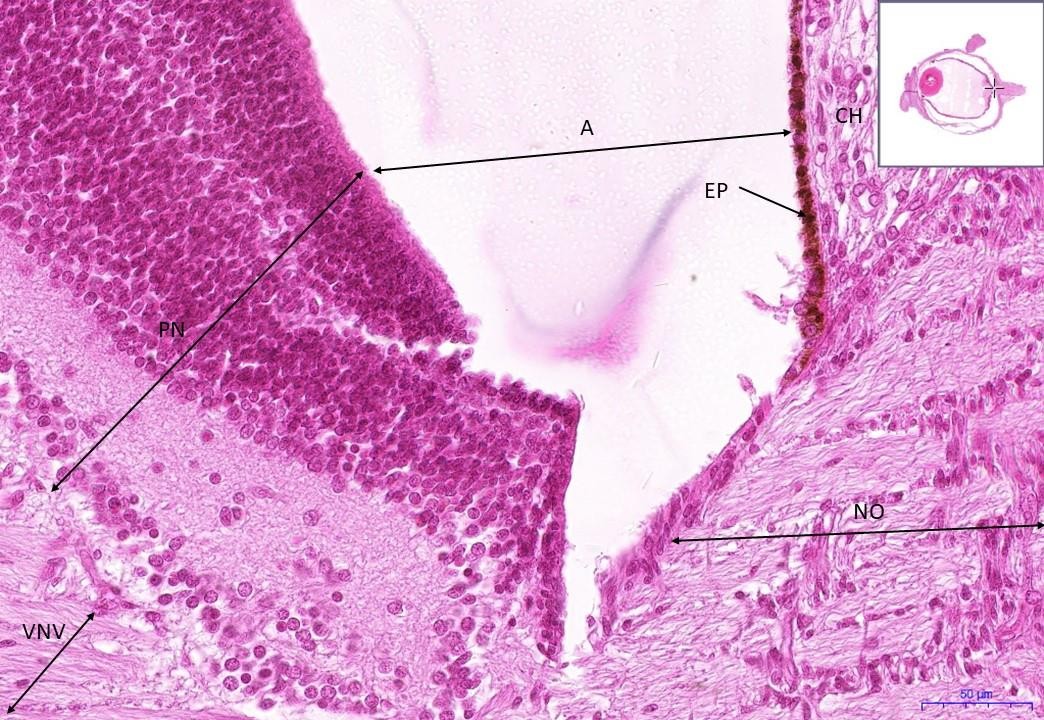 Oko/eye HE 21,6x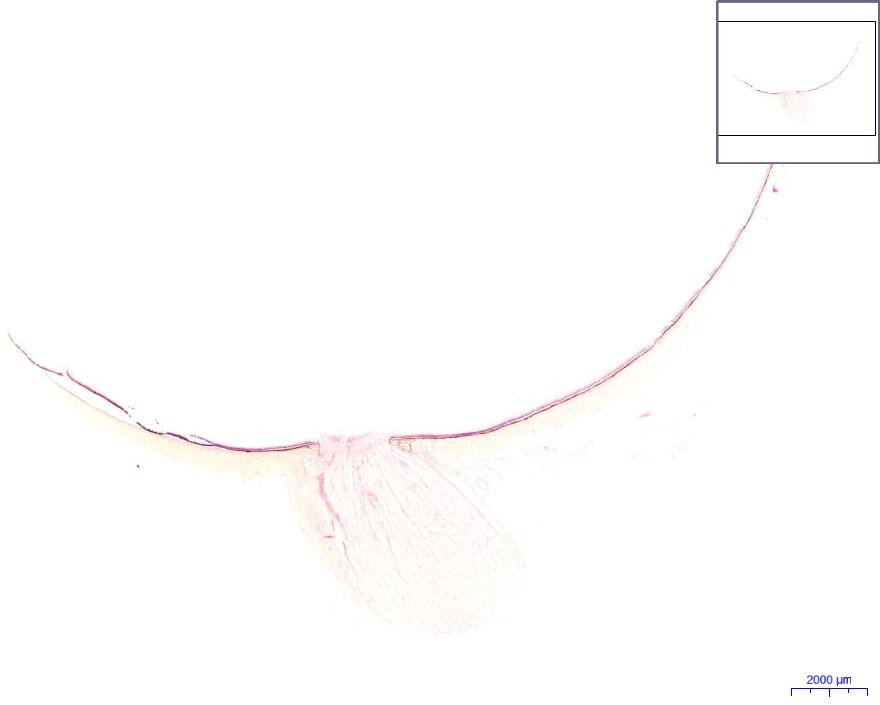 Oko/eye HE 0,4x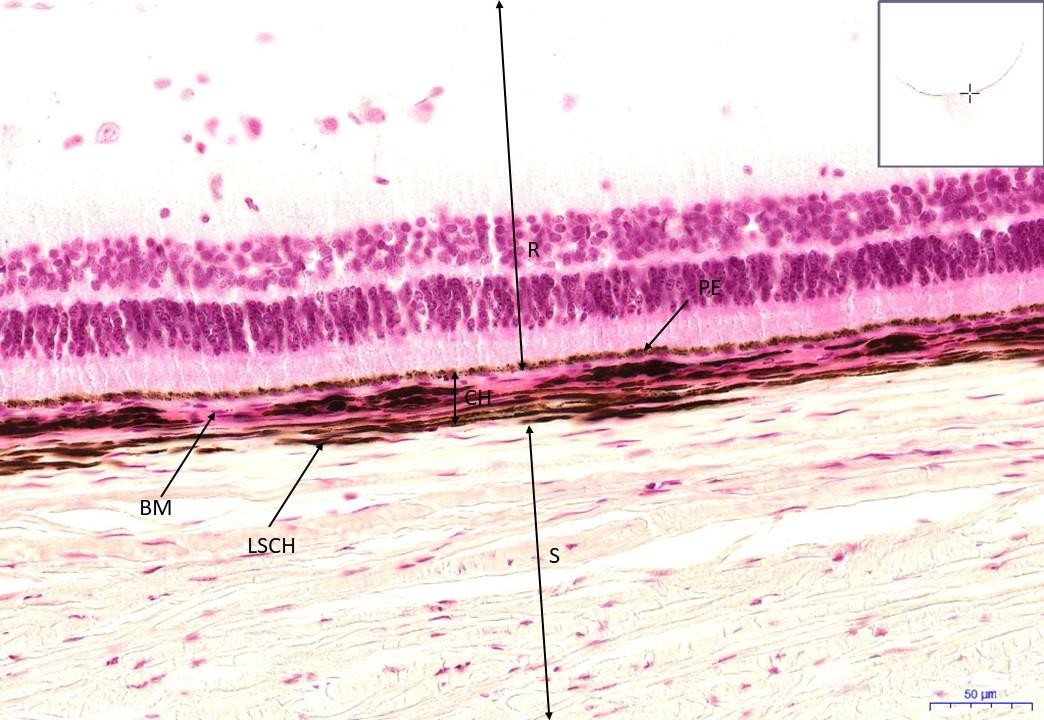 Oko/eye HE 20xOko/eyeR- RetinaCH – choroideaBM – Bruchova membrána/ Bruch's membraneLSCH – lamina suprachoroideaPE -pigmentový epitel/pigmented epitheliumS – skléra/ sclera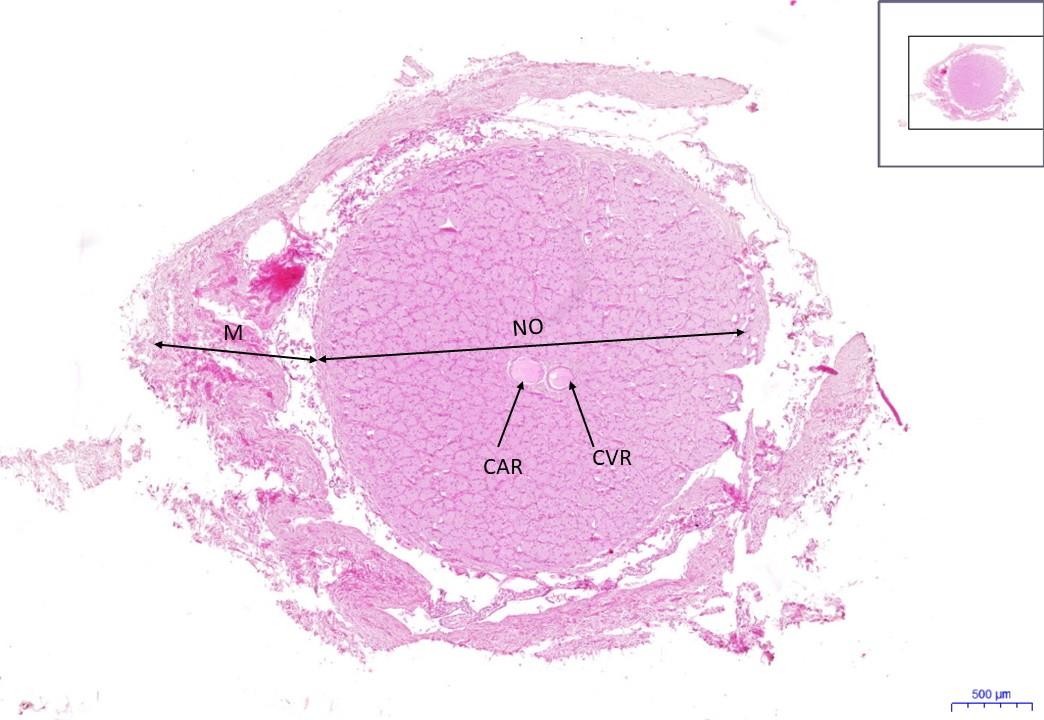 Nervus opticus HE 1,6xNervus opticusNO – nervus opticusM – meningy/meningsPM – pia materDM – dura materCAR – centrální artérieretiny/ central retinal arteryCVR – centrální vénaretiny/ central retinal veinVPM – vazivo pia mater/ connective tissue of pia materMV – myelizovaná vlákna/myelinated fibersGB – gliové buňkyC – cévy/blood vessels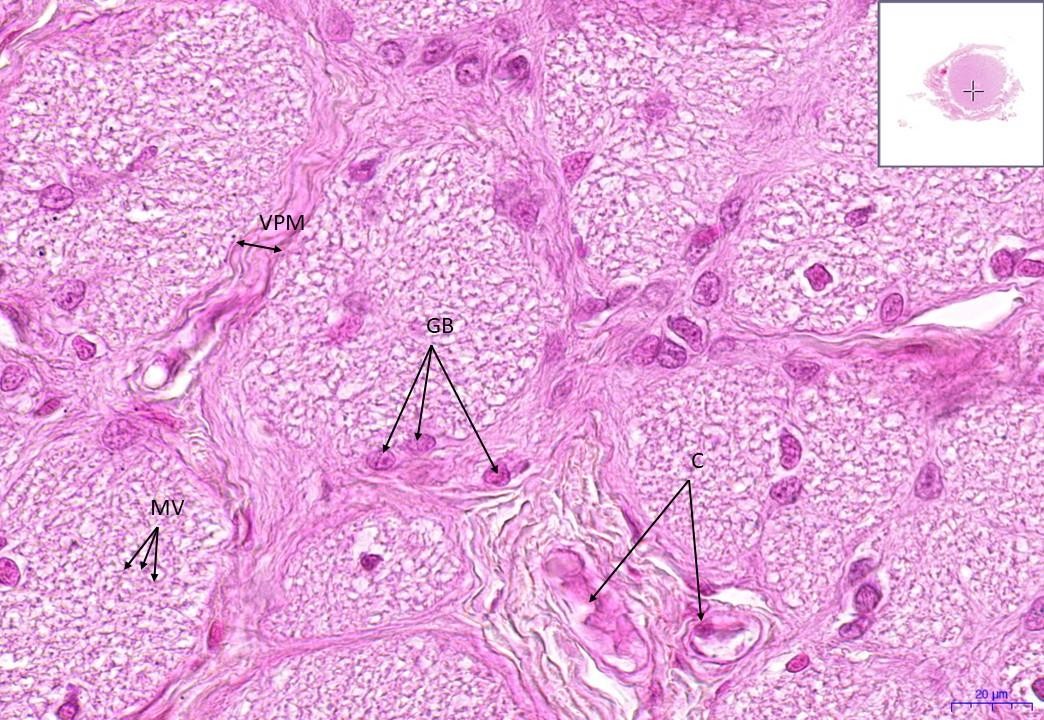 Nervus opticus HE 40x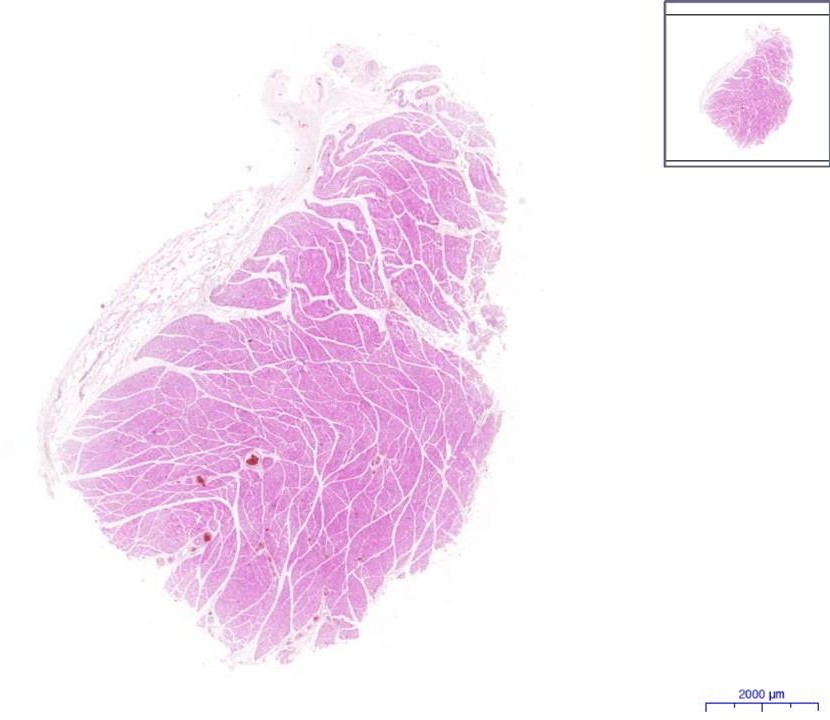 Svalové vřeténko/ Muscle spindle HE 0,6xSvalové vřeténko/ MusclespindleP – perimyziumEFV – extrafusální vlákna/extrafusal fibersSV – svalové vřeténko/musclespindleIFV – intrafusální vlákna/intrafusal fibersVP – vazivové pouzdro/connective tissue capsuleNV – nervová vlákna/ nervefibersA – arteriola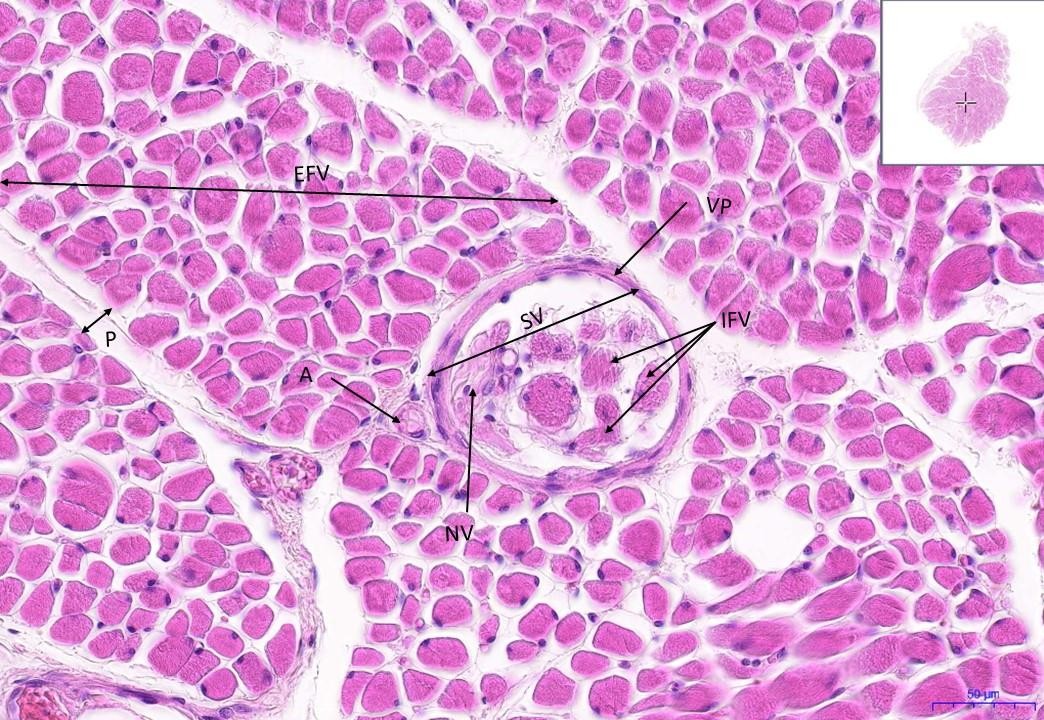 Svalové vřeténko/ Muscle spindle HE 20x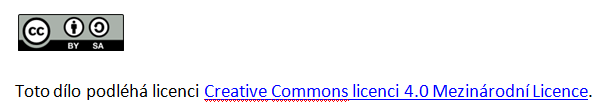 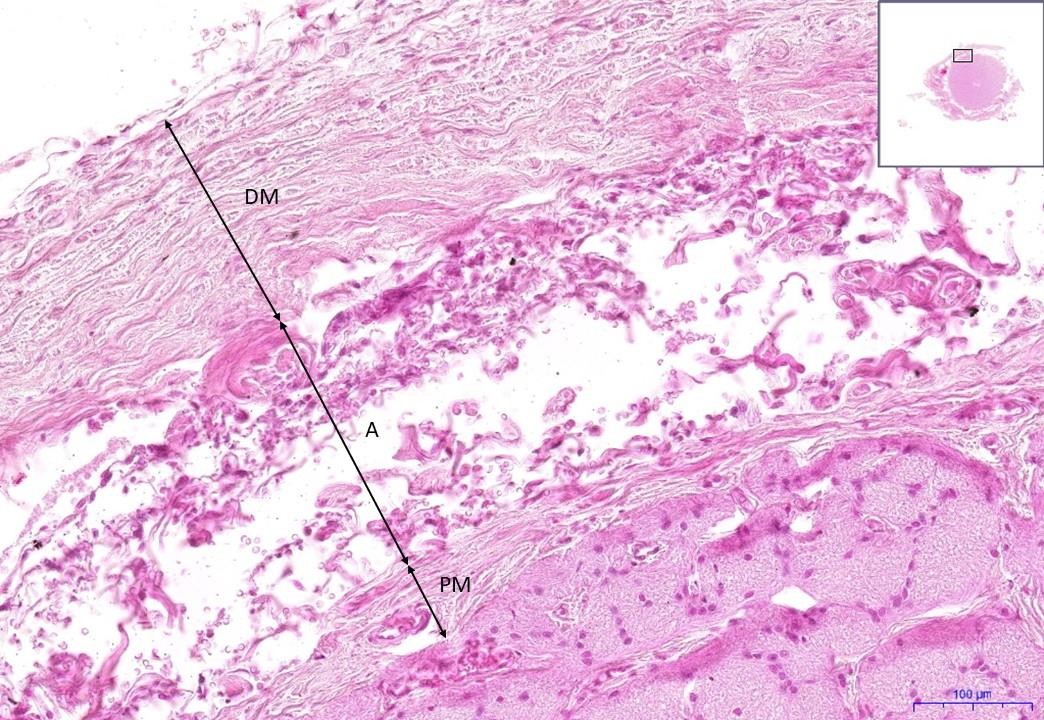 Nervus opticus HE 11,7x